EMBRYOLOGY ASSIGNMENT.QUESTIONS.DISSCUSS OVULATIONANSWERThis is the release of an oocyte from the ovarian follicleIn a few days before ovulation, under the influence of FSH and LH, the secondary follicle grows rapidly to a diameter of  about 25 mm to become mature vesicular/ mature secondary or Graafian follicleCoincident with final development of the vesicular follicle, there is an abrupt increase in LH that causes; the primary oocyte to complete meiosis I and the follicle to enter the preovulatory mature vesicular stage Meiosis II is also initiated, but the secondary oocyte is arrested in metaphase approximately 3 hours before ovulationIn the meantime, the surface of the ovary begins to bulge locally, and at the apex, an avascular spot, the stigma, appears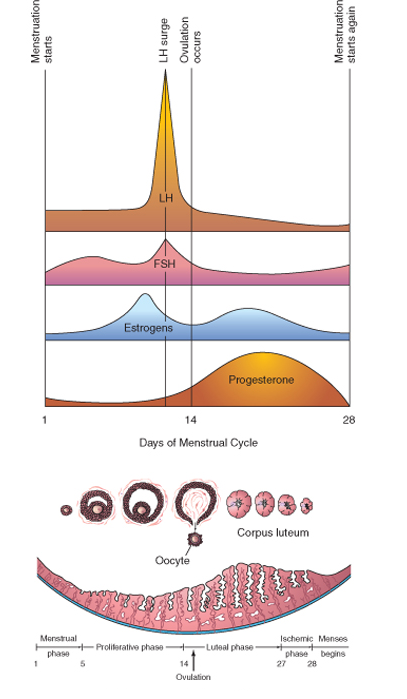 For the oocyte to be released, 2 events occur which are caused by LH surge:It increases collagenase activity, resulting in digestion of collagen fibers (connective tissue) surrounding the follicle Prostaglandin levels also increase in response to the LH surge and cause local muscular contractions in the ovarian wallThose contractions extrude the oocyte, which together with its surrounding follicular (granulosa) cells from the region of the cumulus oophorus, This causes ovulation in which oocyte floats out of the ovarySome of the cumulus oophorus cells then rearrange themselves around the zona pellucida to form the corona radiata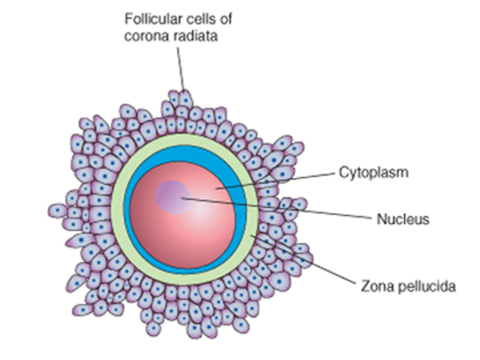 CLINICAL CORRELATES INCLUDE;During ovulation, some women feel a variable amount of abdominal pain called mittelschmer also known as middle pain because it normally occurs near the middle of the menstrual cycle In these cases, ovulation results in slight bleeding into the peritoneal cavity, which results in sudden constant pain in the lower abdomen.Mittelschmerz may be used as a symptom of ovulation, but there are better symptoms, such as the slight drop in basal body temperatureSome women fail to ovulate, this is called anovulation, because of a low concentration of gonadotropins In these cases, administration of an agent to stimulate gonadotropin release and hence ovulation can be employedAlthough such drugs are effective, they often produce multiple ovulations, so that the risk of multiple pregnancies is 10 times higher in these women than in the general populationQUESTION 2DIFFERENTIATE BETWEEN MEIOSIS 1 AND MEIOSIS 2.ANSWER.QUESTION 3DISCUSS THE STAGES INVOLVED IN FERTILIZATION.Fertilization The usual site of fertilization is the ampulla of the uterine tubeThe fertilization process takes approximately 24 hoursIt is a sequence of coordinated events which include the following stagesI    Passage of a sperm through the corona radiata:For sperms to pass through the corona radiata, they must have been capacitated (removal of the glycoprotein coat and seminal plasma proteins from the plasma membrane that overlies the acrosomal region of the spermatozoa)Penetration of the zona pellucida: The zona is a glycoprotein shell surrounding the egg that facilitates and maintains sperm binding and induces the acrosome reactionThe intact acrosome of the sperm binds with a zona glycoprotein (ZP3/ zona protein 3) on the zona pellucidaRelease of acrosomal enzymes (acrosin) allows sperm to penetrate the zona pellucida, thereby coming in contact with the plasma membrane of the oocyteAs soon as the head of a sperm comes in contact with the oocyte surface, the permeability of the zona pellucida changesWhen a sperm comes in contact with the oocyte surface, lysosomal enzymes are released from cortical granules lining the plasma membrane of the oocyteIn turn, these enzymes alter properties of the zona pellucida to :prevent sperm penetration and inactivate binding sites for spermatozoa on the zona pellicida surfaceonly one sperm seems to be able to penetrate the oocyte III.  Fusion of plasma membranes of the oocyte and sperm The plasma or cell membranes of the oocyte and sperm fuse and break down at the area of fusionThe head and tail of the sperm enter the cytoplasm of the oocyte, but the sperm's plasma membrane remains behind IV. Completion of the second meiotic division of oocyte and formation of female pronucleusPenetration of the oocyte by a sperm activates the oocyte into completing the second meiotic division and forming a mature oocyte  and a second polar bodyThe nucleus of the mature ovum/oocyte is now called the female pronucleusFormation of the male pronucleusWithin the cytoplasm of the oocyte, the nucleus of the sperm enlarges to form the male pronucleus and the tail of the sperm degeneratesNoteSince all sperm mitochondria degenerate, all mitochondria within the zygote are of maternal origin (i.e., all mitochondrial DNA is of maternal origin)Morphologically, the male and female pronuclei are indistinguishableThe  oocyte now contains 2 pronuclei, each having haploid number of chromosomes(23)The oocyte containing two haploid pronuclei is called an ootidThe 2 pronuclei fuse into a single diploid aggregation of chromosomes, the ootid becomes a zygoteThe chromosomes in the zygote become arranged on a cleavage spindle in preparation for cleavage of the zygote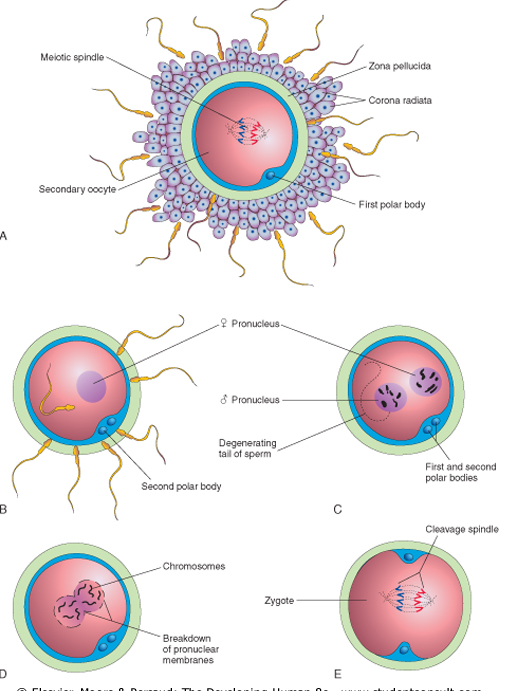 QUESTION 4 DIFFERENTIATE BETWEEN MONOZYGOTIC TWINS AND DIZYGOTIC TWINSANSWER.DIZYGOTIC TWINS                                                                                            MONOZYGOTIC TWINSDIFFERENCESDIFFERENCESMEIOSIS 1                                                            MEIOSIS 2MEIOSIS 1                                                            MEIOSIS 2Starts as diploid; ends as haploidStarts as haploid; ends as haploidReductive divisionEquational divisionHomologous chromosome pairs separateSister chromatids separateCrossing over happensCrossing over does not happenComplicated division processSimple division processLong durationShort durationPreceded by S-phase and G-phasePreceded only by G-phaseSister chromatids in prophase have convergent armsSister chromatids in prophase have divergent armsEquatorial plane is centeredEquatorial plane is rotated 90°Prophase split into 5 sub-phasesProphase does not have sub-phasesEnds with 2 daughter cellsEnds with 4 daughter cellsTwo different eggs fertilized by two different sperm cellsThe splitting of the same fertilized egg into twoLike any other sibling; not identical.Nearly identicalUsually differentAlways the sameVaries by country. About 6 in 1,000 in Japan, up to over 20 per 1,000 in some parts of Africa. Two-thirds of all twins in the world are fraternal.Uniform around the world; about 3 in 1,000. Only one-third of all twins in the world are identical.Gender May be differentAlways the sameCauses include Hereditary predisposition, certain fertility drugs, IVFNot knownAs similar as any other siblingExtremely similar, although may not be exactly identical due to environmental factorsDevelop separate sacs in utero.May be contained in one sac in utero.Low risk of twin to twin transfusion syndromeHigher risk compared with fraternal twins